Региональный конкурс «Математический калейдоскоп.Проектирование среды, способствующей развитию математических способностей детей дошкольного возраста»                                              Конкурсная работадидактическая игра «Разноцветные полоски»(нестандартные математические пособия и материалы)Автор:Юрикова Елена ПавловнавоспитательМДОУ №2 Май 2017 г. «Без игры нет и не может быть полноценного умственного развития. Игра – это огромное светлое окно, через которое в духовный мир ребенка вливается живительный поток представлений, понятий. Игра – это искра, зажигающая огонек пытливости и любознательности».В.А.СухомлинскийМатематика – это особый мир, мир чисел, количества, геометрических представлений, мир величины, цвета и формы. Очень часто у меня возникал вопрос: Как же открыть детям этот необыкновенный, волшебный мир, чтобы они  свободно могли  в нём ориентироваться?  Да, задача для педагога трудная, но очень интересная. Поэтому  решила, что именно дидактическая игра даёт возможность решать различные педагогические задачи в игровой форме, наиболее доступной и привлекательной для детей, ведь игра в дошкольном возрасте – ведущий вид деятельности. В игре удаётся привлечь внимание детей к таким предметам, которые в обычных неигровых условиях их не интересуют и на которых очень трудно сосредоточить внимание. Воспитатель привлекает ребенка на этом этапе  в первую очередь как партнёр по интересной совместной деятельности. Именно дидактическая игра даёт возможность решать различные педагогические задачи в игровой форме, наиболее доступной и привлекательной для детей. Значение дидактической игры заключается в том, что она развивает мыслительную активность, самостоятельность, инициативность детей через игровую деятельность.  Для обучения через игру и созданы дидактические игры. Играя, а это характерно для детей дошкольного возраста, ребенок познаёт новое.                             Дидактическая игра «Разноцветные полоски»Игра предназначена для детей от 2 до 5 летЭто мягкие, связанные  из ниток полоски, разные по цвету, длине, ширине, которые легко, удобно взять в руки и без труда перемещать с места на место. С помощью игры дети легко смогут освоить математические и сенсорные эталоны.  Дети в этой игре   расширяют и закрепляют представления о количестве, счете, форме и величине предметов. При этом в игре  активно развивается внимание, мышление, речь, мелкая моторика рук. Благодаря этой игре у малышей развивается глазомер, совершенствуются творческие способности, формируются навыки усидчивости, произвольного внимания. Эта игра придает ему уверенности в своих силах. Дети  с удовольствием будут играть.                           Цель:  формировать  у детей  представление о математических   эталонах.Задачи: - формировать  у детей знания о   цвете  и группировать однородные предметы по цвету;- формировать у детей умения сравнивать предметы по величине;- развивать представления у детей о геометрических фигурах: круге, квадрате, треугольнике, прямоугольнике;-развивать у детей умения считать предметы; - развивать мелкую моторику  и тактильные ощущения при расстегивании и застегивании пуговиц;    Материал: полоски, различной длины и ширины,  связанные из ниток разных цветов, что способствует развитию  сенсорных эталонов. К каждой полоске пришиты пуговицы, что способствует развитию мелкой моторики.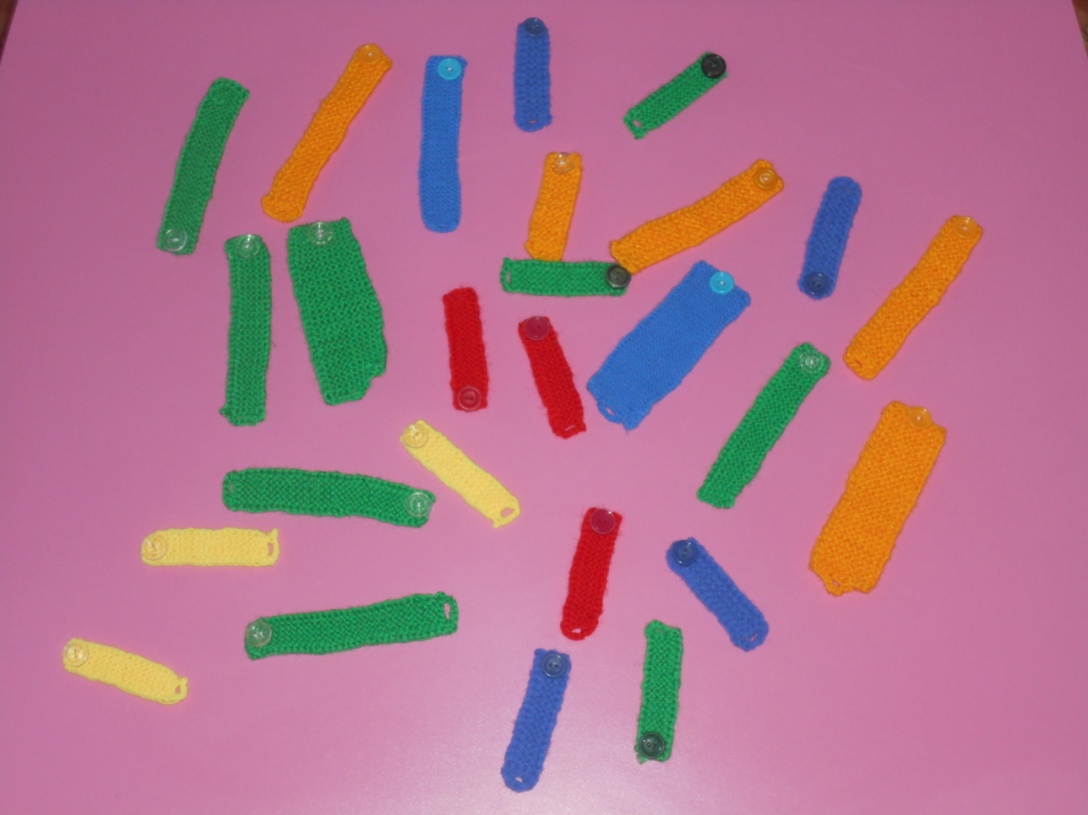                         Ход игры: 1 вариант: В одной стране жили – были  полоски. И вот случилась с этими полосками беда. Подул сильный ветер и все полоски  потерялись. Взрослый предлагает детям  рассмотреть полоски и найти полоски  одинаковые . Сколько полосок  красных и т.д. В этой игре  у детей формируются представления выделять предметы по  общему признаку (цвету), развиваются умения сравнивать части множества.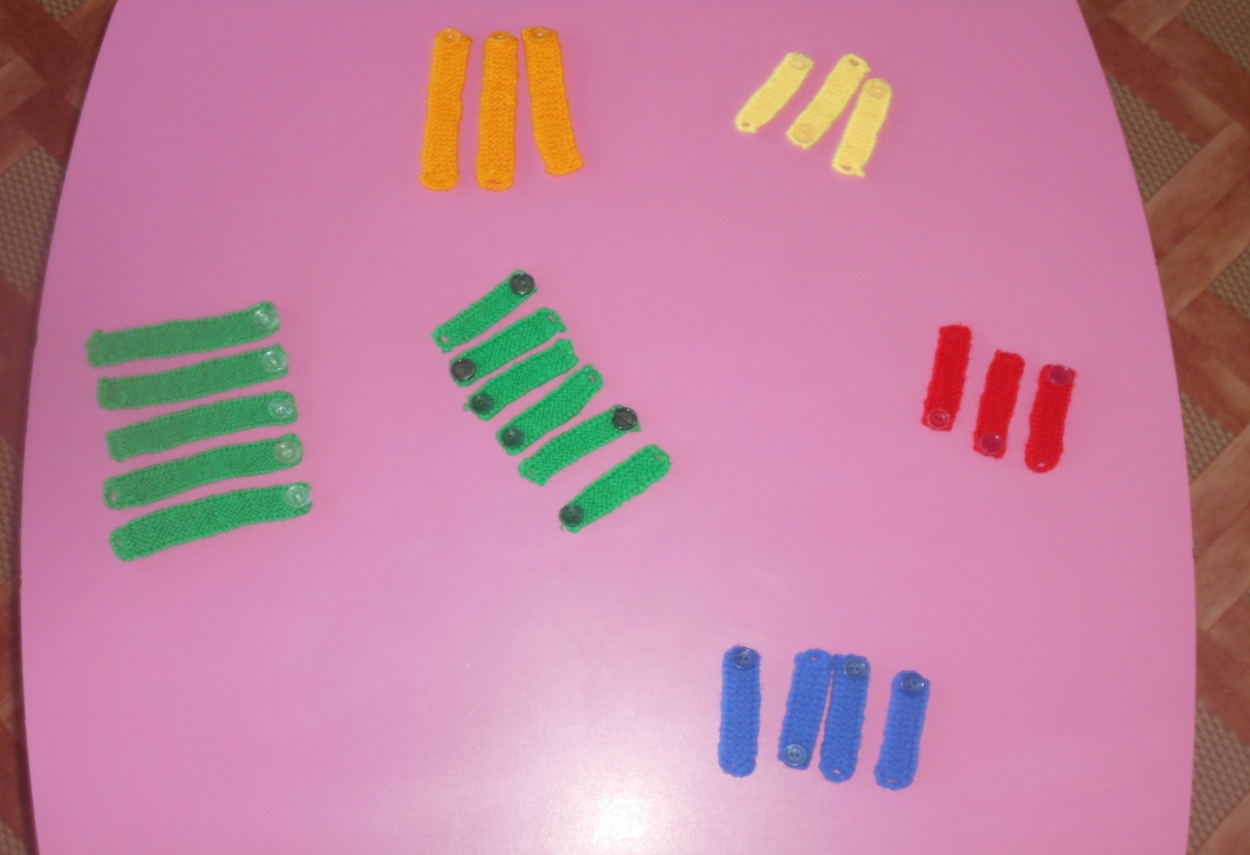  2 вариант: Однажды решили полоски построить дорогу, а вот как сделать это они не знают? Взрослый предлагает детям рассмотреть полоски и помочь построить дорогу ( найти полоски  одинаковых размеров: длинный – короткий, одинаковые (равные) по длине, широкий – узкий, одинаковые (равные) по ширине. В этом варианте игры дети сравнивают предметы, соизмеряя один предмет с другими по заданному признаку(размеру), пользуясь приемами наложения и приложения.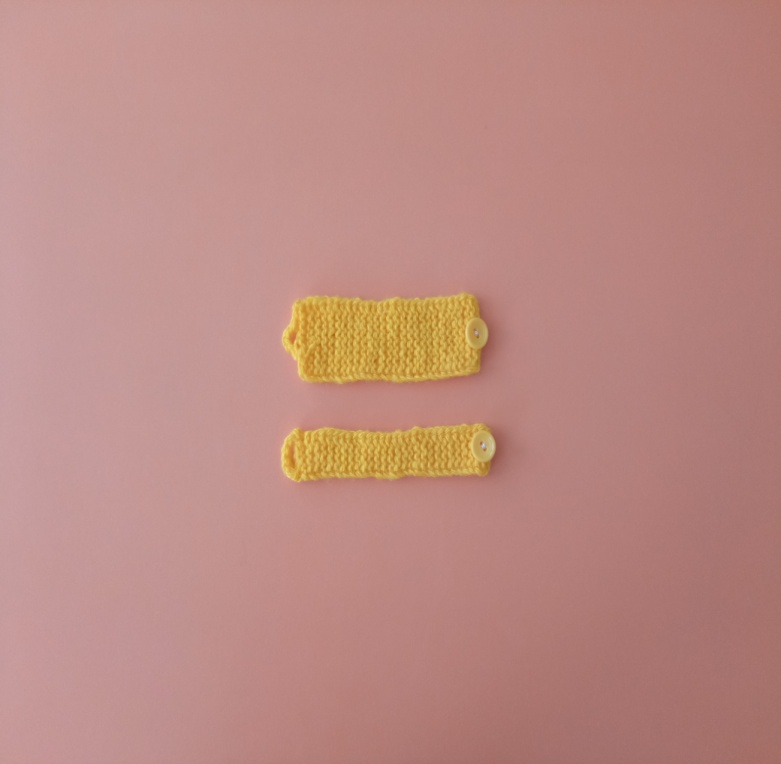 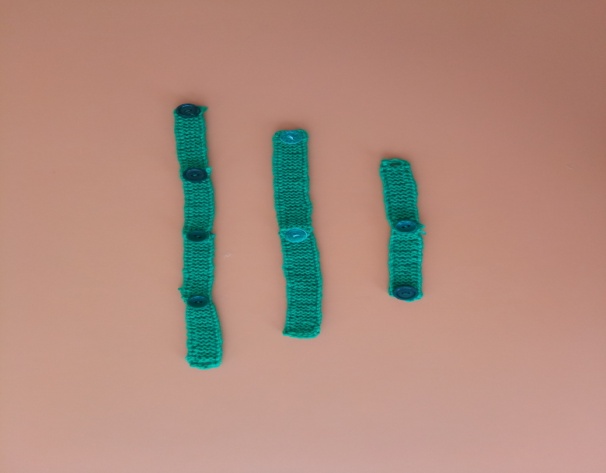 3 вариант: Однажды полоски  рассматривали картинки  в книге, где были изображены геометрические фигуры и предметы, составленные из геометрических фигур. Их очень заинтересовали фигуры и решили тогда полоски  составить эти предметы. Но у них ничего не получалось. Взрослый предлагает детям помочь полоскам и составить фигуры. С помощью этой игры дети развивают представления о геометрических фигурах.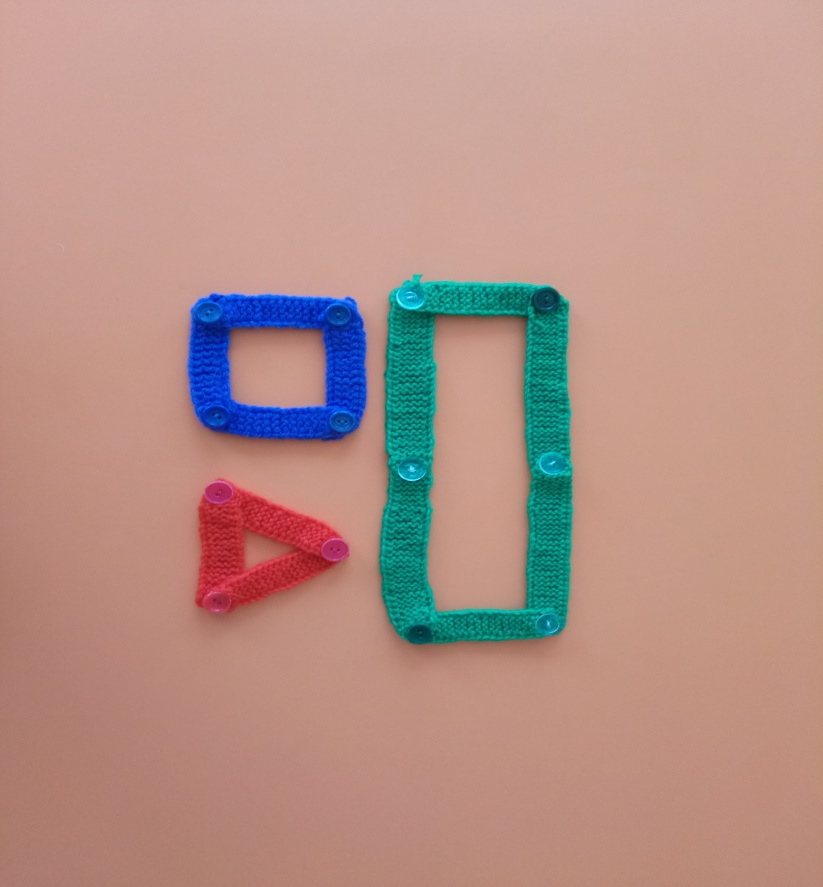 4 вариант: Однажды  пошли полоски на прогулку и встретили по дороге гусеницу. На улице было очень холодно, гусеница дрожала от холода  и решили полоски согреть её. Что предложили полоски?  («Одень гусеницу») В этой игре дети закрепляют цвета, счет. Отвечают на вопросы взрослого: Сколько полосок красного (синего, зеленого и т.д).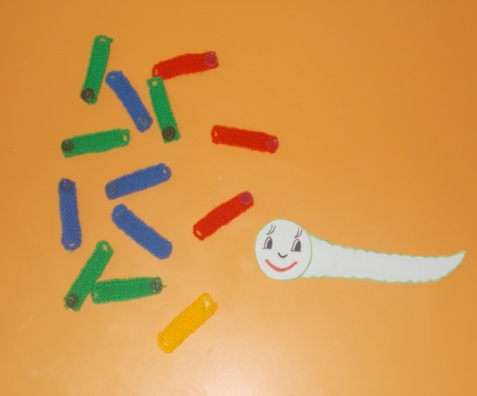 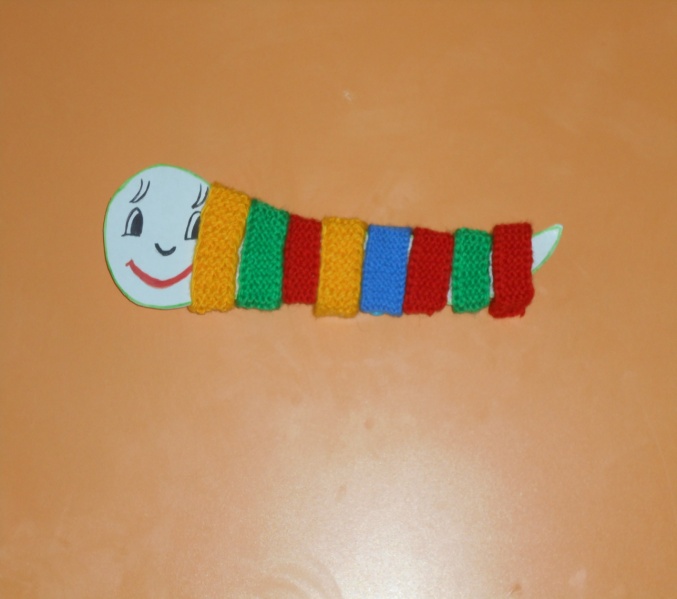 5 вариант: В гости к полоскам пришла кукла. У неё скоро День рождения. К ней придут гости. Ей очень хочется быть красивой на празднике. Кукла просит помочь ей. Игра «Сделай бусы» ( дети вставляют  колечки друг в друга и  застегивают полоски на пуговицы). В этой игре дети развивают мелкую моторику  и тактильные ощущения при расстегивании и застегивании пуговиц.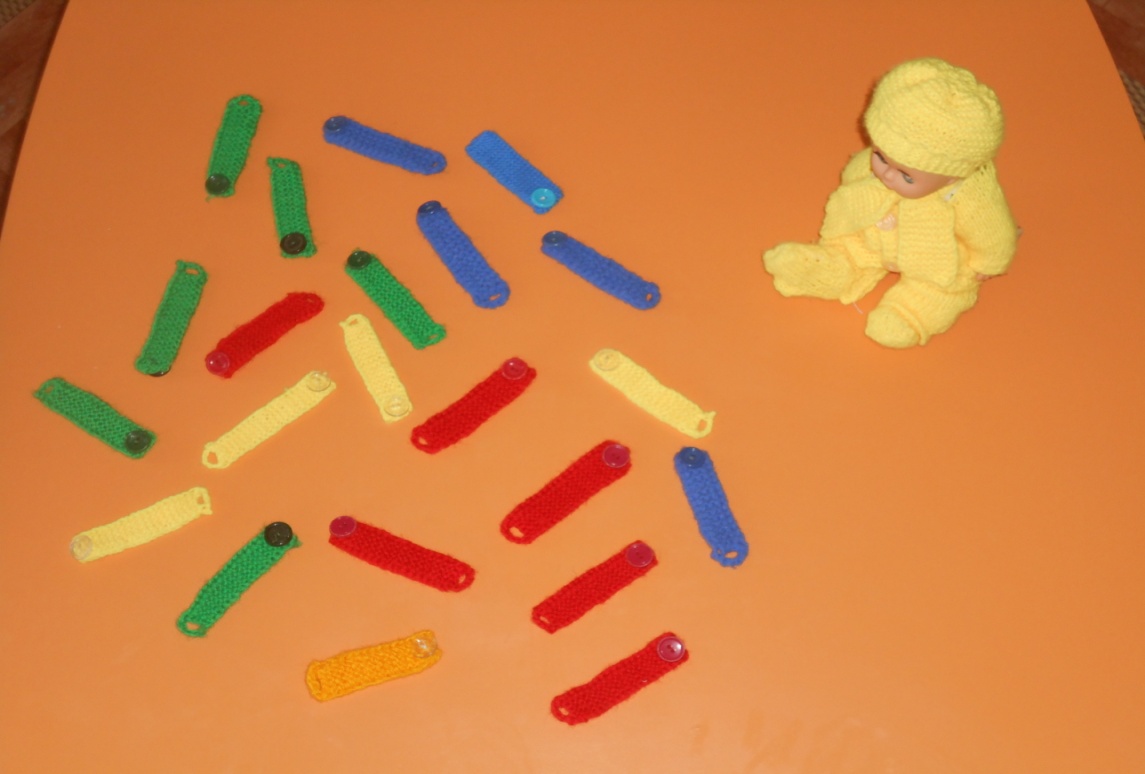 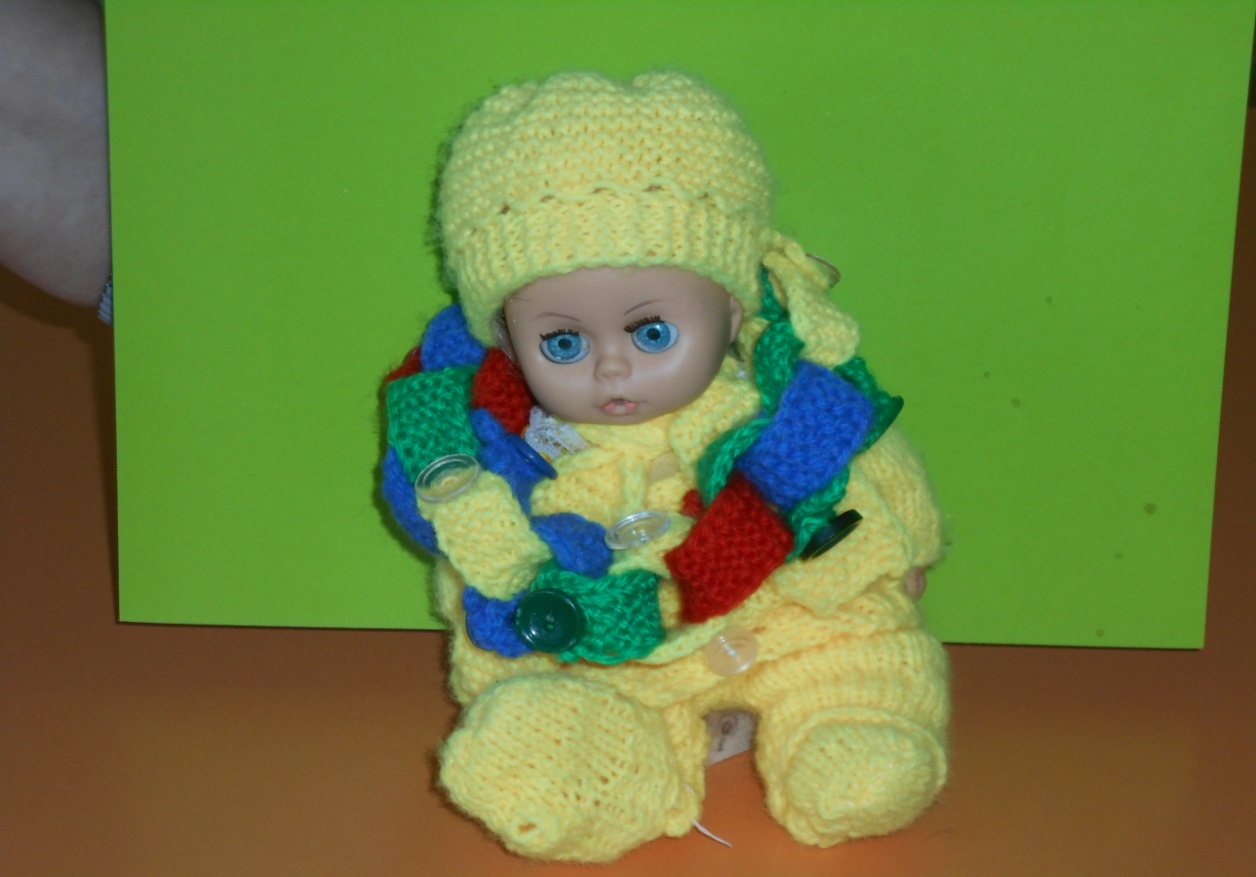 Таким образом,  такие игры являются интересными и востребованными для педагогов, детей, родителей.